Publicado en  el 03/02/2016 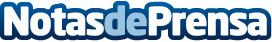 5 consejos a tener en cuenta antes de comprar una estufa o caldera de pelletsLa Organización de Consumidores y Usuarios destacan algunos factores importantes Datos de contacto:Nota de prensa publicada en: https://www.notasdeprensa.es/5-consejos-a-tener-en-cuenta-antes-de-comprar_1 Categorias: Finanzas Otras Industrias http://www.notasdeprensa.es